CONVENTION ÉCOLE-ÉCOLE-PARENTS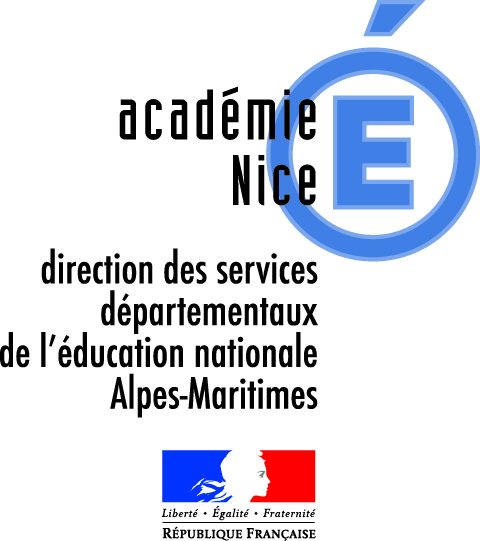 Scolarisation en 1er degré d’un EANA avec prise en charge en UPE2A dans une autre école que l’école d’inscription                              ANNEE SCOLAIRE : 20 . . / 20 . .Entre l’école d’inscription de l’élève :Représentée par le/la directeur/rice : L’école d’accueil de l’élève en UPE2A :Représentée par le/la directeur/rice : Et l’IEN (ou les IEN) de circonscription de : Préambule : La présente convention porte sur l’organisation de cours de français dans une école bénéficiant d’une UPE2A pour élèves nouveaux arrivants inscrits dans une autre école ne bénéficiant pas d’UPE2A.Il a été convenu ce qui suit. Article 1 – Organisation du dispositifSuite à une évaluation linguistique et scolaire, l’élève …………………………………., inscrit en classe de …………………. à l’école ……………………………………………, bénéficie de cours de français en UPE2A à l’école …………………………………………………………………………………………………. . Jours et horaires de prise en charge UPE2A : ……...…………………………………………………………L’école d’accueil met à disposition une salle de classe munie des équipements appropriés, mais le matériel scolaire de l’élève reste exclusivement du ressort de l’école d’inscription, y compris pour les cours de français en UPE2A.Article 2 – Accord des parents ou du responsable légalLes parents ou le responsable légal acceptent le dispositif proposé selon lequel sont responsables des déplacements de l’élève entre l’école d’inscription et l’école d’accueil en UPE2A : Les parents ou responsable légal :…………………………………………………………………. Et/ou le(s) représentants de l’Education Nationale :……………………………………………… Autre (à préciser) : ……………………………………………………………………………………Article 3 – Règlement intérieurL’élève est tenu de respecter le règlement intérieur de l’école d’accueil, qui informe l’école d’inscription de tout manquement à ce règlement. Fait à ……………………….., le …………………..Directeur/rice de l’école d’inscription :			Directeur/rice de l’école d’accueil :	              Représentant légal :				             Inspecteur(s)/rice(s)  :